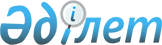 Об утверждении формы проверочного листа в сфере государственного контроля в области защиты растений
					
			Утративший силу
			
			
		
					Совместный приказ Министра сельского хозяйства Республики Казахстан от 2 июля 2015 года № 15-02/607 и Министра национальной экономики Республики Казахстан от 17 июля 2015 года № 533. Зарегистрирован в Министерстве юстиции Республики Казахстан 21 августа 2015 года № 11929. Утратил силу совместным приказом Министра сельского хозяйства Республики Казахстан от 28 декабря 2015 года № 15-05/1135 и Министра национальной экономики Республики Казахстан от 29 декабря 2015 года № 821      Сноска. Утратил силу совместным приказом Министра сельского хозяйства РК от 28.12.2015 № 15-05/1135 и Министра национальной экономики РК от 29.12.2015 № 821 (вводится в действие по истечении десяти календарных дней после дня его первого официального опубликования).      В соответствии с подпунктом 2) пункта 1 статьи 11 и пунктом 1 статьи 15 Закона Республики Казахстан от 6 января 2011 года «О государственном контроле и надзоре в Республике Казахстан» и Законом Республики Казахстан от 3 июля 2002 года «О защите растений», ПРИКАЗЫВАЕМ:



      1. Утвердить форму проверочного листа в сфере государственного контроля в области защиты растений согласно приложению к настоящему совместному приказу.



      2. Комитету государственной инспекции в агропромышленном комплексе Министерства сельского хозяйства Республики Казахстан обеспечить:

      1) государственную регистрацию настоящего совместного приказа в Министерстве юстиции Республики Казахстан;

      2) в течение десяти календарных дней после государственной регистрации настоящего совместного приказа в Министерстве юстиции Республики Казахстан направление его копии на официальное опубликование в периодические печатные издания и в информационно-правовую систему «Әділет»;

      3) размещение настоящего совместного приказа на официальном интернет-ресурсе Министерства сельского хозяйства Республики Казахстан и интранет-портале государственных органов.



      3. Контроль за исполнением настоящего совместного приказа возложить на курирующего вице-министра сельского хозяйства Республики Казахстан.



      4. Настоящий совместный приказ вводится в действие по истечении десяти календарных дней после дня его первого официального опубликования.      «СОГЛАСОВАН»

      Председатель Комитета по правовой

      статистике и специальным учетам

      Генеральной прокуратуры

      Республики Казахстан

      ____________________ С. Айтпаева

      20 июля 2015 год 

Приложение         

к совместному приказу    

Министра сельского хозяйства 

Республики Казахстан     

от 02 июля 2015 года № 15-02/607

и Министра национальной экономики

Республики Казахстан     

от 17 июля 2015 года № 533  

Форма            

                             Проверочный лист

  в сфере государственного контроля в области защиты растенийГосударственный орган, назначивший проверку__________________________

_____________________________________________________________________

Акт о назначении проверки____________________________________________

                                          (№, дата)

Наименование проверяемого субъекта (объекта)_________________________

(ИНН), БИН проверяемого субъекта (объекта)___________________________

Адрес местонахождения _______________________________________________Должностное (ые) лицо (а)___________________ ____________ ____________________________________

(должность)      (подпись) (фамилия, имя, отчество (при его наличии))

___________________ _____________ ___________________________________

(должность)      (подпись) (фамилия, имя, отчество (при его наличии))Руководитель проверяемого субъекта

___________________ ____________ ____________________________________

(должность)      (подпись) (фамилия, имя, отчество (при его наличии))
					© 2012. РГП на ПХВ «Институт законодательства и правовой информации Республики Казахстан» Министерства юстиции Республики Казахстан
				Министр

сельского хозяйства

Республики Казахстан

_______________ А. МамытбековМинистр

национальной экономики

Республики Казахстан

__________________Е. Досаев№ п/пПеречень требованийТребуетсяНе требуетсяСоответствует требованиямСоответствует требованиямНе соответствует требованиямНе соответствует требованиямв отношении субъектов, осуществляющих деятельность по применению пестицидов (ядохимикатов) аэрозольным и фумигационным способамив отношении субъектов, осуществляющих деятельность по применению пестицидов (ядохимикатов) аэрозольным и фумигационным способамив отношении субъектов, осуществляющих деятельность по применению пестицидов (ядохимикатов) аэрозольным и фумигационным способамив отношении субъектов, осуществляющих деятельность по применению пестицидов (ядохимикатов) аэрозольным и фумигационным способамив отношении субъектов, осуществляющих деятельность по применению пестицидов (ядохимикатов) аэрозольным и фумигационным способамив отношении субъектов, осуществляющих деятельность по применению пестицидов (ядохимикатов) аэрозольным и фумигационным способамив отношении субъектов, осуществляющих деятельность по применению пестицидов (ядохимикатов) аэрозольным и фумигационным способамив отношении субъектов, осуществляющих деятельность по применению пестицидов (ядохимикатов) аэрозольным и фумигационным способами1.Наличие лицензии на осуществление деятельности по применению пестицидов (ядохимикатов) аэрозольным и фумигационным способами2.Использование пестицидов (ядохимикатов), прошедших государственную регистрацию и разрешенных к применению на территории Республики Казахстан3.Использование пестицидов (ядохимикатов), разрешенных к применению на территории Республики Казахстан, в соответствии с регламентами применения (нормой расхода, способом и кратностью обработки, ограничениями)4.Наличие специальной техники по применению пестицидов (ядохимикатов)5.Наличие транспортного средства, используемого для специальной техники по применению пестицидов (ядохимикатов)6.Наличие рекомендаций производителя (поставщика) по применению пестицида (ядохимиката)7.Наличие специально предназначенных мест для временного хранения неиспользованных пестицидов (ядохимикатов)8.Наличие у персонала средств индивидуальной защиты и спецодежды при проведении работ по применению пестицидов (ядохимикатов)9.Наличие паспорта безопасности пестицида (ядохимиката), разработанного производителем пестицида (ядохимиката)10.Наличие прошнурованной и пронумерованной приходно-расходной книги учета пестицидов (ядохимикатов)в отношении субъектов, осуществляющих деятельность по применению пестицидов (ядохимикатов) авиационным и наземным способами (за исключением аэрозольного и фумигационного способов)в отношении субъектов, осуществляющих деятельность по применению пестицидов (ядохимикатов) авиационным и наземным способами (за исключением аэрозольного и фумигационного способов)в отношении субъектов, осуществляющих деятельность по применению пестицидов (ядохимикатов) авиационным и наземным способами (за исключением аэрозольного и фумигационного способов)в отношении субъектов, осуществляющих деятельность по применению пестицидов (ядохимикатов) авиационным и наземным способами (за исключением аэрозольного и фумигационного способов)в отношении субъектов, осуществляющих деятельность по применению пестицидов (ядохимикатов) авиационным и наземным способами (за исключением аэрозольного и фумигационного способов)в отношении субъектов, осуществляющих деятельность по применению пестицидов (ядохимикатов) авиационным и наземным способами (за исключением аэрозольного и фумигационного способов)в отношении субъектов, осуществляющих деятельность по применению пестицидов (ядохимикатов) авиационным и наземным способами (за исключением аэрозольного и фумигационного способов)в отношении субъектов, осуществляющих деятельность по применению пестицидов (ядохимикатов) авиационным и наземным способами (за исключением аэрозольного и фумигационного способов)1.Использование пестицидов (ядохимикатов), прошедших государственную регистрацию и разрешенных к применению на территории Республики Казахстан2.Использование пестицидов (ядохимикатов), разрешенных к применению на территории Республики Казахстан, в соответствии с регламентами применения (нормой расхода, способом и кратностью обработки, ограничениями)3.Наличие специальной техники по применению пестицидов (ядохимикатов)4.Наличие транспортного средства, используемого для специальной техники по применению пестицидов (ядохимикатов)5.Наличие рекомендаций производителя (поставщика) по применению пестицида (ядохимиката)6.Наличие специально предназначенных мест для временного хранения неиспользованных пестицидов (ядохимикатов)7.Использование предупредительных знаков и маркировок на предмет опасности или потенциальной опасности при проведении мероприятий по химической обработке сельскохозяйственных посевов пестицидами (ядохимикатами)8.Наличие у персонала средств индивидуальной защиты и спецодежды при проведении работ по применению пестицидов (ядохимикатов)9.Наличие паспорта безопасности пестицида (ядохимиката), разработанного производителем пестицида (ядохимиката)10.Наличие прошнурованной и пронумерованной приходно-расходной книги учета пестицидов (ядохимикатов)в отношении субъектов, осуществляющих деятельность по хранению пестицидов (ядохимикатов)в отношении субъектов, осуществляющих деятельность по хранению пестицидов (ядохимикатов)в отношении субъектов, осуществляющих деятельность по хранению пестицидов (ядохимикатов)в отношении субъектов, осуществляющих деятельность по хранению пестицидов (ядохимикатов)в отношении субъектов, осуществляющих деятельность по хранению пестицидов (ядохимикатов)в отношении субъектов, осуществляющих деятельность по хранению пестицидов (ядохимикатов)в отношении субъектов, осуществляющих деятельность по хранению пестицидов (ядохимикатов)в отношении субъектов, осуществляющих деятельность по хранению пестицидов (ядохимикатов)1.Наличие складских помещений, специально предназначенных для хранения пестицидов (ядохимикатов), отвечающих требованиям строительных норм и правил, экологическим требованиям, санитарным правилам и гигиеническим нормативам2.Соблюдение условий хранения пестицидов (ядохимикатов) в соответствии с требованиями, предусмотренными рекомендациями по применению пестицидов (ядохимикатов)3.Соблюдение условий хранения пестицидов (ядохимикатов) в соответствии с требованиями, предусмотренными тарными этикетками хранящихся пестицидов (ядохимикатов)4.Хранение пестицидов (ядохимикатов) в количествах, не превышающих емкость склада, предусмотренную проектной документацией склада5.Соблюдение условий раздельного хранения пестицидов (ядохимикатов), несовместимых по своим физико-химическим свойствам (летучесть, окисляемость), пожароопасности и взрывоопасности, реакционной активности, температурным режимам хранения6.Оборудование склада приточной и вытяжной вентиляцией с сухими фильтрующими элементами7.Наличие необходимого количества дезактивирующих средств для нейтрализации пестицидов (ядохимикатов) в случае их пролива, указанных на тарных этикетках хранящихся пестицидов (ядохимикатов)8.Наличие у персонала средств индивидуальной защиты и спецодежды при проведении работ по хранению пестицидов (ядохимикатов)9.Наличие прошнурованной и пронумерованной приходно-расходной книги учета пестицидов (ядохимикатов)в отношении субъектов, осуществляющих деятельность по транспортировке пестицидов (ядохимикатов)в отношении субъектов, осуществляющих деятельность по транспортировке пестицидов (ядохимикатов)в отношении субъектов, осуществляющих деятельность по транспортировке пестицидов (ядохимикатов)в отношении субъектов, осуществляющих деятельность по транспортировке пестицидов (ядохимикатов)в отношении субъектов, осуществляющих деятельность по транспортировке пестицидов (ядохимикатов)в отношении субъектов, осуществляющих деятельность по транспортировке пестицидов (ядохимикатов)в отношении субъектов, осуществляющих деятельность по транспортировке пестицидов (ядохимикатов)в отношении субъектов, осуществляющих деятельность по транспортировке пестицидов (ядохимикатов)1.Наличие на транспортном средстве, предназначенном для перевозки пестицидов (ядохимикатов), специального оборудования и соответствующей маркировки, в соответствии с требованиями правил транспортировки опасных грузов, действующих на различных видах транспорта, включая наличие аварийных карточек системы информации об опасности при транспортировке («Осторожно – пестициды (ядохимикаты)»)2.Наличие на транспортном средстве, предназначенном для перевозки пестицидов (ядохимикатов), средств нейтрализации перевозимого пестицида, а также средств индивидуальной защиты водителя и сопровождающего персонала3.Недопущение совместной транспортировки пестицидов (ядохимикатов), несовместимых по своим физико-химическим свойствам (летучести, окисляемости и прочих свойств), пожаро- и взрывоопасности4.Недопущение перевозки пестицидов (ядохимикатов) совместно пищевыми продуктами, фуражом и питьевой водой5.Соблюдение условий транспортировки пестицидов (ядохимикатов) в соответствии с требованиями, предусмотренными в паспорте безопасности пестицида (ядохимиката) и рекомендациях по транспортировке пестицида (ядохимиката) производителя (поставщика) пестицида (ядохимиката)в отношении субъектов, осуществляющих деятельность по обезвреживанию пестицидов (ядохимикатов) и тары из-под нихв отношении субъектов, осуществляющих деятельность по обезвреживанию пестицидов (ядохимикатов) и тары из-под нихв отношении субъектов, осуществляющих деятельность по обезвреживанию пестицидов (ядохимикатов) и тары из-под нихв отношении субъектов, осуществляющих деятельность по обезвреживанию пестицидов (ядохимикатов) и тары из-под нихв отношении субъектов, осуществляющих деятельность по обезвреживанию пестицидов (ядохимикатов) и тары из-под нихв отношении субъектов, осуществляющих деятельность по обезвреживанию пестицидов (ядохимикатов) и тары из-под нихв отношении субъектов, осуществляющих деятельность по обезвреживанию пестицидов (ядохимикатов) и тары из-под нихв отношении субъектов, осуществляющих деятельность по обезвреживанию пестицидов (ядохимикатов) и тары из-под них1.Наличие методов и технологий обезвреживания пришедших в негодность пестицидов (ядохимикатов) и тары из-под них, разработанных и предоставляемых поставщиками (производителями, импортерами, продавцами) пестицидов (ядохимикатов)2.Соблюдение условий хранения пестицидов (ядохимикатов) первого класса опасности, пришедших в негодность к дальнейшему использованию по назначению, в емкостях, обеспечивающих герметичность и исключающих возможность загрязнения пестицидами (ядохимикатами) окружающей среды3.Соблюдение условий упаковки пестицидов (ядохимикатов) второго класса опасности при необходимости в многослойную тару из полимерных материалов со специальными вкладышами (в зависимости от специфики пестицида (ядохимиката)4.Наличие средств механизации для загрузки, перевозки и выгрузки запрещенных, пришедших в негодность пестицидов (ядохимикатов) и тары из-под них5.Наличие у персонала средств индивидуальной защиты и спецодежды при проведении работ по обезвреживанию пестицидов (ядохимикатов)в отношении субъектов, осуществляющих деятельность по проведению регистрационных и производственных испытаний пестицидов (ядохимикатов)в отношении субъектов, осуществляющих деятельность по проведению регистрационных и производственных испытаний пестицидов (ядохимикатов)в отношении субъектов, осуществляющих деятельность по проведению регистрационных и производственных испытаний пестицидов (ядохимикатов)в отношении субъектов, осуществляющих деятельность по проведению регистрационных и производственных испытаний пестицидов (ядохимикатов)в отношении субъектов, осуществляющих деятельность по проведению регистрационных и производственных испытаний пестицидов (ядохимикатов)в отношении субъектов, осуществляющих деятельность по проведению регистрационных и производственных испытаний пестицидов (ядохимикатов)в отношении субъектов, осуществляющих деятельность по проведению регистрационных и производственных испытаний пестицидов (ядохимикатов)в отношении субъектов, осуществляющих деятельность по проведению регистрационных и производственных испытаний пестицидов (ядохимикатов)1.Наличие опытных образцов и эталонных пестицидов (ядохимикатов) в заводской упаковке с сертификатом соответствия и аналитических стандартов действующих веществ пестицидов (ядохимикатов) для проведения регистрационных и производственных испытаний пестицидов (ядохимикатов)2.Соблюдение заявленных регламентов применения пестицидов (ядохимикатов) в соответствии с планами проведения регистрационных и производственных испытаний пестицидов (ядохимикатов), утвержденными ведомством уполномоченного органа в области защиты растений3.Соблюдение условий проведения испытаний пестицидов (ядохимикатов) в основных почвенно-климатических зонах возделывания культур с учетом особенностей вредных организмов (ареал распространения, экономическое значение, количество поколений, патогенность, резистентность) в соответствии с планами проведения регистрационных и производственных испытаний пестицидов (ядохимикатов), утвержденными ведомством уполномоченного органа в области защиты растений4.Соблюдение методик и сроков проведения регистрационных и производственных испытаний пестицидов (ядохимикатов)5.Наличие у персонала средств индивидуальной защиты и спецодежды при проведении работ по применению пестицидов (ядохимикатов)6.Наличие прошнурованной и пронумерованной приходно-расходной книги учета пестицидов (ядохимикатов)